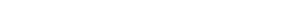 Prozess - SteckbriefProzess - SteckbriefProzess - SteckbriefProzess - SteckbriefProzess - SteckbriefProzess - SteckbriefProzess - SteckbriefProzess - SteckbriefProzess - SteckbriefProzess - SteckbriefProzess - SteckbriefProzess - SteckbriefALLGEMEINESALLGEMEINESALLGEMEINESALLGEMEINESALLGEMEINESALLGEMEINESALLGEMEINESALLGEMEINESProzessnameRechnungserstellung und -versandRechnungserstellung und -versandRechnungserstellung und -versandProzesseigentümerDebitorenbuchhaltungProzessanalystBuchhalterProzessversion1.0Datum29.09.2013INHALTINHALTINHALTINHALTINHALTINHALTINHALTINHALTKurzbeschreibungErstellung und Versand der Rechnung je nach ZahlungsartErstellung und Versand der Rechnung je nach ZahlungsartErstellung und Versand der Rechnung je nach ZahlungsartProzesszielErstellung und Versand der RechnungErstellung und Versand der RechnungErstellung und Versand der RechnungROLLENROLLENROLLENROLLENROLLENROLLENROLLENROLLENVerantw. ProzessmanagerTeamleiter der BuchhaltungTeamleiter der BuchhaltungTeamleiter der BuchhaltungProzessanwenderMitarbeiter der BuchhaltungMitarbeiter der BuchhaltungMitarbeiter der BuchhaltungProzessanwenderMitarbeiter der BuchhaltungMitarbeiter der BuchhaltungMitarbeiter der BuchhaltungZUSÄTZLICHE INFORMATIONENZUSÄTZLICHE INFORMATIONENZUSÄTZLICHE INFORMATIONENZUSÄTZLICHE INFORMATIONENZUSÄTZLICHE INFORMATIONENZUSÄTZLICHE INFORMATIONENZUSÄTZLICHE INFORMATIONENZUSÄTZLICHE INFORMATIONENProzessinputBestätigung von Warenausgang, ZahlungsartBestätigung von Warenausgang, ZahlungsartBestätigung von Warenausgang, ZahlungsartProzessinputBestätigung von Warenausgang, ZahlungsartBestätigung von Warenausgang, ZahlungsartBestätigung von Warenausgang, ZahlungsartProzessoutputRechnung erstellt und an Kunden versandtRechnung erstellt und an Kunden versandtRechnung erstellt und an Kunden versandtProzessoutputRechnung erstellt und an Kunden versandtRechnung erstellt und an Kunden versandtRechnung erstellt und an Kunden versandtProzessauslösendesEreignis (Start)Rechnungserstellung von Warenausgang bestätigtRechnungserstellung von Warenausgang bestätigtRechnungserstellung von Warenausgang bestätigtProzessauslösendesEreignis (Start)Rechnungserstellung von Warenausgang bestätigtRechnungserstellung von Warenausgang bestätigtRechnungserstellung von Warenausgang bestätigtGrob enthaltene ProzessteileZahlungsart ermitteln, Quittierte Rechnung anlegen, Rechnung anlegen, Kundendaten zusammenstellen, Rechnungspositionen definieren, Zahlfrist festlegen, Rechnung drucken, Rechnung signieren, Versandart bestimmen, Rechnung senden, Rechnungskopie archivierenZahlungsart ermitteln, Quittierte Rechnung anlegen, Rechnung anlegen, Kundendaten zusammenstellen, Rechnungspositionen definieren, Zahlfrist festlegen, Rechnung drucken, Rechnung signieren, Versandart bestimmen, Rechnung senden, Rechnungskopie archivierenZahlungsart ermitteln, Quittierte Rechnung anlegen, Rechnung anlegen, Kundendaten zusammenstellen, Rechnungspositionen definieren, Zahlfrist festlegen, Rechnung drucken, Rechnung signieren, Versandart bestimmen, Rechnung senden, Rechnungskopie archivierenProzesskennzahlen,MessgrößenZahlfrist, Rechnungspositionen, Zahlfrist, Rechnungspositionen, Zahlfrist, Rechnungspositionen, Prozesskennzahlen,MessgrößenZahlfrist, Rechnungspositionen, Zahlfrist, Rechnungspositionen, Zahlfrist, Rechnungspositionen, Prozesskennzahlen,MessgrößenZahlfrist, Rechnungspositionen, Zahlfrist, Rechnungspositionen, Zahlfrist, Rechnungspositionen, Prozesskennzahlen,MessgrößenZahlfrist, Rechnungspositionen, Zahlfrist, Rechnungspositionen, Zahlfrist, Rechnungspositionen, StärkenDer Zahlungsart entsprechende RechnungserstellungDer Zahlungsart entsprechende RechnungserstellungDer Zahlungsart entsprechende RechnungserstellungVerbesserungspotentiale---Anforderungen---Beteiligte Organisationseinheiten / StellenWarenausgang, PoststelleWarenausgang, PoststelleWarenausgang, PoststelleBeteiligte Organisationseinheiten / StellenWarenausgang, PoststelleWarenausgang, PoststelleWarenausgang, PoststelleBeteiligte Organisationseinheiten / StellenWarenausgang, PoststelleWarenausgang, PoststelleWarenausgang, PoststelleBeteiligte Organisationseinheiten / StellenWarenausgang, PoststelleWarenausgang, PoststelleWarenausgang, PoststelleProzessartFührungsprozessKernprozess UnterstützungsprozessFührungsprozessKernprozess UnterstützungsprozessProzessartFührungsprozessKernprozess UnterstützungsprozessFührungsprozessKernprozess UnterstützungsprozessProzessartFührungsprozessKernprozess UnterstützungsprozessFührungsprozessKernprozess Unterstützungsprozess